ОТЧЕТоб итогах отчетно-выборного профсоюзного собранияпервичной профсоюзной организации                                                     муниципального автономного дошкольного                                 образовательного учреждения детский сад № 1 станицы Павловской «21» марта 2017 г. 1. Количество членов Профсоюза, состоящих на учете 50 чел..2. Количество членов Профсоюза, участвовавших в работе собрания - 35               чел., из них: выступило - 4 чел..3. Внесено предложений  - 2.4. Работа профсоюзного комитета признана: удовлетворительной.5. В состав профкома избрано - 11 чел..6. В состав контрольно - ревизионной комиссии избран - 1 чел..7. Председателем профсоюзной организации избрана  -      Галушко Ольга Станиславовна, инструктор по физической культуре. 8. Председателем контрольно - ревизионной  комиссии избраны - 3 чел.:      Остапенко Фаина Васильевна, учитель - логопед - председатель;     Згонникова Елена Васильевна, воспитатель - член комиссии;     Басова Елена Андреевна, воспитатель - член комиссии.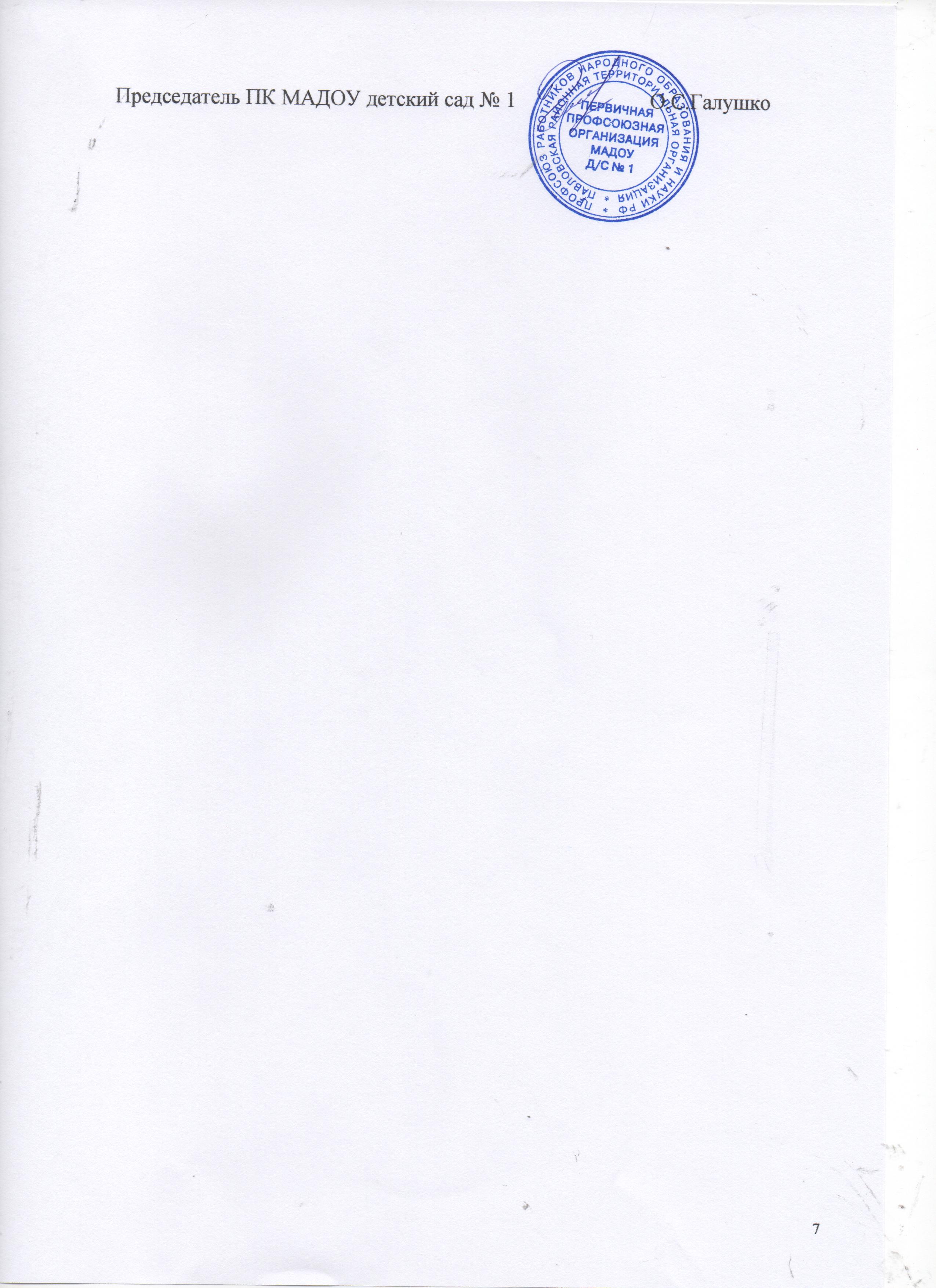 